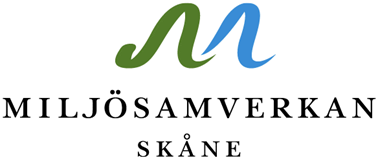 Projekt bassängbad - sammanfattningProjektet genomfördes från den 16 februari 2021 till och med den 10 mars 2023. SyfteSyftet med projektet var öka kvaliteten på tillsynen genom kunskap och samordnade bedömningar. Vi ville också fokusera på hälsan i ett brett perspektiv, både risker och fördelar med bassängbad lyftes. Detta ger i längden bättre kvalitet på bassängbaden och mindre risk för olägenhet. ProjektgruppDeltagarna i projektgruppen har skiftat över tid. Elin Rånlund (Lund), Emilie Feuk (Ängelholm) och Jörgen Olofsson (Arbets- och miljömedicin Syd) har varit med genom hela projektet. Sara Abelin (Lomma), Fredrik Martinsson (Lund) och Jesper Nyberg (Lund) har varit med under delar av projektet. Elin Ulander (Skånes Kommuner) har varit projektledare. GenomförandeAktiviteterProjektgruppen har haft cirka 16 möten, de flesta digitalt.Den 30 november 2021 var projektgruppen på ett studiebesök på Högevallsbadet i Lund, med fokus på skötsel och teknik. Den 27 januari 2022 genomfördes en digital kick-off där det framtagna materialet inför tillsynsperioden presenterades.Den 8 mars 2022 genomfördes en digital utbildningsdag, i samarbete med Mitt Miljösamverkan (Dalarna). Vid utbildningen var det 90 deltagare, kostnad 240 kronor/person. Gemensam tillsynskampanj i Skåne. 14 miljöförvaltningar/miljöförbund deltog och det utfördes 67 inspektioner.Resultatet från tillsynen presenterades digitalt den 10 mars. Vid presentationen deltog 30 deltagare.Projektgruppen har startat ett ”Bassängnätverk” i Teams, där deltagarna kan chatta och dela dokument, det är 40 deltagare som gått med. Nätverket finns kvar efter projektets slut, men projektgruppen har inte längre huvudansvar utan nätverket måste vara självgående. MaterialMaterialet finns på Miljösamverkan Skånes hemsida.En översikt för vad som skiljer de gamla och de nya allmänna råden (juni 2021)Ett informationsblad att skicka till verksamhetsutövare (juni 2021)Kunskapssammanställning och praktiska tips vid tillsynen (januari 2022)Checklista badtillsyn - små bad (januari 2021)Checklista badtillsyn - utförlig tillsyn (januari 2021)MåluppfyllelseMålen för projektet uppfylldes (se projektbeskrivningen).